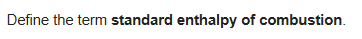 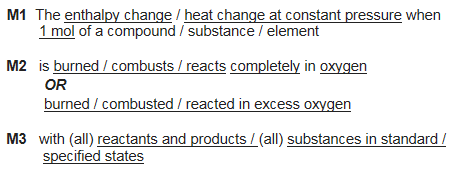 Suggest why calculations using mean bond enthalpies sometimes give different values to calorimetry experimentsHeat lossMean bond enthalpies are an average over a range of compounds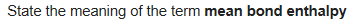 The enthalpy change which occurs when one mole of covalent bonds is broken, averaged over a range of different compoundsSuggest one improvement that could be made to a calorimetry experiment to reduce heat loss.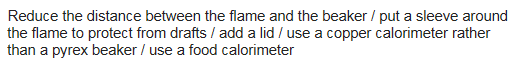 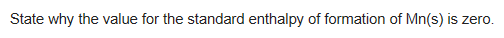 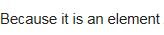 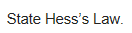 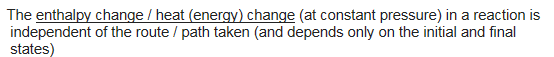 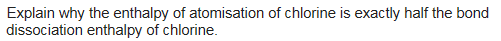 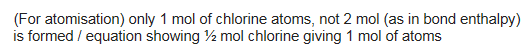 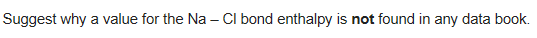 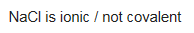 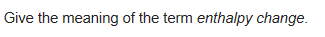 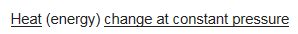 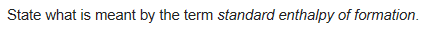 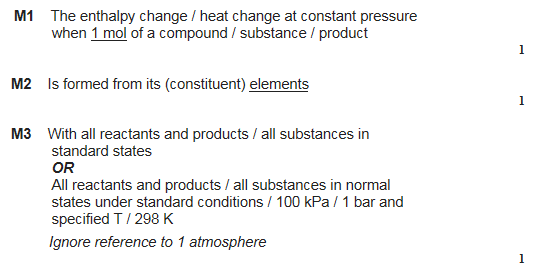 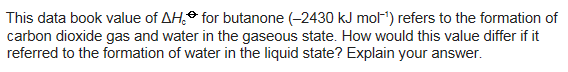 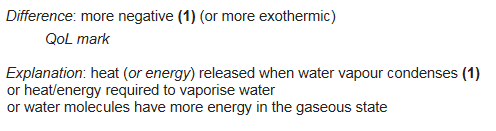 